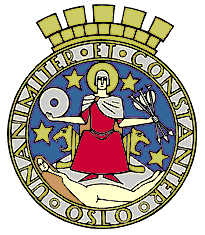 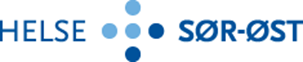 Oslo kommuneSAMHANDLINGSMIDLER 2017OPPSTARTSMØTEOSLO KOMMUNE – HELSE SØR-ØSTTid og sted: 3. mars 2017, Helseetaten, Storgata 51.møterom: Langøyene Deltakere: Aktuelle søkere til Samhandlingsmidler 2017 Fredag 3.mars 2017Program:08.30 – 09.00		Registrering og kaffe 09.00 – 09.15	 	Velkommen Samhandlingsmidler 2017 Årets satsningsområderv/ Kari Sletnes, avdelingsdirektør/kommuneoverlege, HelseetatenErfaring fra tidligere prosjekter som har fått Samhandlingsmidler:09.15 – 09.45	 	Prosjektet FACT 2013-2018 v/ Tor Helge Tjelta, Bydel Gamle Oslo 09.45– 10.15	Prosjektet «hjem før lunsj» v/ Hanne Myrstad, Diakonhjemmets sykehus10.15 – 10.25		Pause10.25 – 10.55	Praktiske råd knyttet opp mot søknader v/ Irene Feet 10.55 – 11.00	Oppsummering  Praktiske opplysninger:Pris: gratisDeltaker: inntil 2 deltakere fra hvert søkerstedPåmeldings frist 27.2. 2017Påmelding her: https://tjenester.oslo.kommune.no/arrangement/bestilling/bestilling.aspx?Arrangement=56da2487-3e9e-4d52-adea-af88ad88b220  Eventuelle spørsmål kan sendes til Sekretariatet for Samarbeidsvalget v/ Grethe Maria Stenberggrethe-maria.stenberg@hel.oslo.kommune.noVelkommen